RE  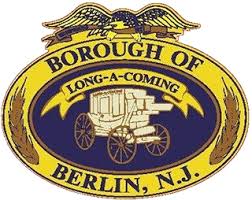 BOROUGH OF BERLINMUNICIPAL BUILDING59 SOUTH WHITE HORSE PIKEBERLIN, NJ 08009COUNCIL MEETING MINUTES THURSDAY, SEPTEMBER 14, 2023REGULAR MEETING TO BEGAN IMMEDIATELY AFTER THE 6:30 PM WORKSHOP MEETINGCALLED THE MEETING TO ORDER – Mayor MillerPLEDGE OF ALLEGIANCESTATEMENT OF ADVERTISEMENT:Notice of this meeting has been provided to the Courier Post and the Philadelphia Inquirer and is posted on the Borough Hall Bulletin Board stating the time, date, and the place of the meeting.  CALL:	Councilman Badolato	- Absent Councilwoman Cummings – Present Councilman Hohing – Absent 			Councilman Mascarenhas – Present 					Councilman Wilkinson – Present Council President Miller- Absent Mayor Miller – Present 	Also present:	Solicitor, Howard Long – Present 		Co-Administrator, Charleen Santora – Present 		Co-Administrator, Bill Behnke – Absent 		Deputy Municipal Clerk, Rachel von der Tann, CMR – Present APPROVAL OF MINUTESWorkshop and regular meeting minutes of August 10, 2023 Motion to approve: Councilwoman Cummings Seconded: Councilman Mascarenhas     AIF: All COUNCIL REPORTSBUILDINGS, PARKS, & RECREATION Councilman BadolatoPUBLIC WORKS, STREETS & ROADS - Councilman Wilkinson WATER & SEWER - Councilwoman Cummings PUBLIC SAFETY – Councilman Hohing COMMUNICATION – Councilman MascarenhasFINANCE –	Council President MillerSOLICITOR- Howard LongMAYOR MillerCOUNCIL REPORTSBUILDINGS, PARKS, & RECREATION Councilman BadolatoThe equipment for the installation of the new pathway lights along the walking paths by the soccer fields has been ordered. A delivery date is tentative but was told the poles and light fixtures should arrive within the next two week. Arden electric is planning to proceed with installation by the end of September. They will be wired into the panel in the rec center. This will provide a secure safety feature.There will be 30 fiberglass poles and 30 aluminum LED post top lights. These can withstand high winds and severe weather.   PUBLIC WORKS, STREETS & ROADS - Councilman WilkinsonCouncilman Wilkinson says a compactor will be installed on September 29, 2023. He explains that the compactor will help in compacting carboard. He then states the Borough ordered a baler that will help in leaf pick up, which he mentions will be starting in November. He also tells residents the Borough has purchased an excavator, this will help clear debris from inlets. Councilman Wilkinson thanks DPW for handling the painting in the Bel Air neighborhood. WATER & SEWER - Councilwoman Cummings - See attached report.Councilwoman Cummings discusses hydrant flushing that will begin in October. Mr. Long comments that he has had a few inquiries about when the Borough does their hydrant flushing. Mr. Long suggests that the Borough should advertise more, making residents aware of when the hydrant flushing is taking place.Councilwoman Cummings agrees. PUBLIC SAFETY – Councilman Hohing – Absent, no report. 				COMMUNICATION – Councilman MascarenhasCouncilman Mascarenhas states that the new Borough Website is up and running. FINANCE –	Council President Miller- Absent, see report. SOLICITOR – Mr. Long talks about the procedure for handling any mercantile license that the Borough has received complaints about. He says a town would never want to discourage any business. In instances like this, in order to keep complaints to a minimum and residents happy, he suggests issuing a license on a 30 day temporary basis with stipulations and open public hearing. MAYOR Miller-The Mayor acknowledged the 23rd anniversary of September 11, 2001. Thanks, the Fire Department for everything they do. Mayor Miller thanked Councilman Wilkinson for honoring the Marines at Battleship New Jersey. The mayor thanked Councilman Wilkinson for his service and thanked him for continuing to honor those that severed and lost their life.The mayor states that the Berlin Rotary will be hosting the Borough Tree Lighting on December 2, 2023. Time will be either 6 or 6:30 pm. The mayor says we will be keeping the same hours for Halloween this year. The trick or treating hours are from 3pm – 7pm. NEW BUSINESSCONSENT AGENDA Resolutions R9-173:2023 to R9-192:2023Motion to open to the public: Councilman Mascarenhas Seconded: Councilwoman Cummings     AIF: All Motion to close public portion: Councilwoman Cummings 	Seconded: Councilman Mascarenhas   AIF: All RES. R9-173:2023		Resolution authorizing the intent to award a contract under Sourcewell Co-op purchasing program for the purchase of a Truck Mounted Self-Contained Vacuum Debris Collector for the Department of Public Works.RES. R9-174:2023Resolution authorizing the intent to award a contract under Sourcewell Co-op purchasing program for the purchase of an Excavator for the Department of Public Works.RES. R9-175:2023Resolution authorizing Dennis Rosenbaum to active membership of the Berlin Borough Fire Department.  RES. R9-176:2023Resolution appointing John Allsebrook as alternate Designated Employee Representative (DER) for the Borough of Berlin in compliance with the Joint Insurance Fund. RES. R9-177:2023Resolution approving the place-to-place liquor license transfer of Treah, INC (Ollie Gators Pub)Current License Number 0405-33-002-007RES. R9-178:2023Resolution approving the Southern New Jersey Regional Employee Benefits Fund Indemnity and Trust Agreement commencing November 1, 2023, to December 31,2025.RES. R9-179:2023Resolution reappointing Anthony Massi as School Resource Officer for the 2023/2024 school year.RES. R9-180:2023Resolution reappointing Shannon Wilson as School Resource Officer for the 2023/2024 school year.RES. R9-181:2023Resolution reappointing Robert Murray as School Resource Officer for the 2023/2024 school year. RES. R9-182:2023Resolution appointing Stacey Divello as Public Agency Compliance Officer for the Joint Insurance FundRES. R9-183:2023Resolution authorizing the tax refund of $2011.35 for Block 2505 Lot 7 due to overpayment. RES. R9-184:202Resolution authorizing 3rd quarter 2023 utility bill adjustments for water account #’s 3587-2, 33422-0 and 50548-1 due to backwards meter. RES. R9-185:2023Resolution authorizing the refund of sewer payment in the amount of $777.12 for Block 1804 Lot 1 to 9 Linden Avenue due to overpayment. RES. R9-186:2023Resolution authorizing the tax refund of $762.98 for Block 2400 Lot 28 due to overpayment. RES. R9-187:2023Resolution authorizing the use of an electronic tax sale for 2022 scheduled for November 21, 2023. RES. R9-188:2023Resolution authorizing change order #1 to MSP Construction Corp. in the amount of $5,415.41 for the 2022 Watermain Upgrade Project. RES. R9-189:2023Resolution authorizing submission of application for New jersey Department of Transportation Safe Routes to School Program for sidewalk improvements. RES. R9-190:2023Resolution approving the payment of bills – September 2023 totaling $2,793,659.47. RES. R9-191:2023Resolution authorizing to enter into a contract from 9/14/2023 to 9/14/2024 with Hale Trailers of West Berlin, NJ for (1) utility trailer to be placed at DPW yard on Watsontown New Freedom Road in the amount of $5,220.00 for office use.RES. R9-192:2023Resolution of the Borough of Berlin authorizing the rejection of all bids for the Chestnut Tank Painting Project Pursuant to N.J.S. A 40A:11-13.2.Motion to approve Consent Agenda Resolutions R9-173:2023 TO R9- 192:2023 Councilman Wilkinson Second: Councilwoman Cummings 		RCV: All  		PRIVILEGE OF FLOORMotion to open the public portion: Councilman Mascarenhas Seconded: Councilwoman Cummings    	AIF: All 	Opposed: None Motion to close the public portion: Seconded: Councilman Mascarenhas 	AIF: All 	Opposed: None CLOSED SESSIONMotion to enter executive session: Councilwoman Cummings Seconded: Councilman Mascarenhas	AIF: All 	Opposed: None Motion to close executive session: Councilman Mascarenhas Seconded: Councilwoman Cummings     	AIF: All 	Opposed: NoneGOOD OF THE ORDER Motion to adjourn: Councilman MascarenhasSeconded: Councilman Wilkinson 	    	AIF: All 	Opposed: NoneSubmitted by:Rachel von der TannDeputy Municipal ClerkPublic Comment Deborah DeFillipo, Berlin resident Thanks Police Chief Michael Scheer for his efforts is handling the traffic patterns at Franklin and Blackwood Clementon Road. She said he is a huge help assisting her since she is new to the crossing guard position.Connie Adams Asks council if there are any plans to repave Tansboro road between Gardens and New Freedom next to Diamond Auto. The Mayor says he reached out to the state, however this street is between two county roads. Mr. Long suggests reaching out to the County and State Legislatures to let them this is now becoming a safety issue. 